Conditions générales d'utilisation« TITRE »DESCRIPTION BREVEPréambule Ce document constitue la charte d’utilisation du service numérique « titre » proposé par le rectorat. Vous êtes invités, en tant qu’utilisateur de ce service, à le lire dans son intégralité.L’utilisation de ce service suppose l’acceptation de l’ensemble des règles figurant dans la présente charte. MENTIONS LEGALESPropriétaire – Editeur – Hebergeur :
Rectorat de Rennes
DSII
96, rue d’Antrain CS 1050335 705 Rennes cedex 7Tel : 0223217301
assistance@ac-rennes.frResponsable de traitement : Recteur de l’académie de Rennes ou DASEN ou CHEF ETABAdresse
Téléphone Mèl FINALITE DU SERVICExxxxxx est destiné à usage. Son but est de finalité.DISPOSITIONS GENERALES
En tant qu’utilisateur, vous vous engagez à respecter la loi, notamment en :respectant le droit des personnes, (droit à l’image, droit de citation…)ne portant pas atteinte à la vie privée d’autrui,veillant à ne pas laisser diffuser de propos injurieux ou diffamatoires,respectant l’intégrité morale des mineurs,respectant l’ordre public,veillant à ne pas laisser diffuser des propos discriminatoires, ou faisant l’apologie de crimes ou de délits,ne diffusant pas des documents ou des propos contraires à la neutralité de l’école,(non-discrimination, neutralité religieuse, politique et commerciale...)respectant l’ensemble des obligations qui s’imposent aux agents de l’État (obligation de réserve, obligation de discrétion professionnelle, secret professionnel...).respectant le droit d’auteur et de la propriété intellectuelle. L’exception aux fins d’illustration à des fins d’enseignement et de recherche ou « exception pédagogique », de l’article 122-5 3eE du code de la propriété intellectuelle, entrée en vigueur le 1er janvier 2009 en application de la loi N° 2006-961 du 1er aout 2006, ne s’applique pas à un site internet public. Vous veillerez en particulier à un usage de ressources lires de droitsNe diffusant que des données pédagogiques professionnelles ou informatives liées au service public de l’ÉducationNe vous livrant pas à des activités à but lucratifRESPONSABILITESEn tant qu’utilisateur, vous vous engagez à :Ne pas communiquer à un tiers vos codes d’accès personnels,Ne rien faire pour tenter d’altérer le fonctionnement normal du service,Ne faire aucune manœuvre ayant pour but de contourner les mesures de sécurité mises en place pour en assurer le bon fonctionnement,Ne pas introduire de programmes nuisibles,Ne pas porter atteinte aux données des autres utilisateurs, en les modifiant ou en les supprimant contre leur gré.DONNEES A CARACTERE PERSONNEL COLLECTEESDans le cadre de l'utilisation du service CONFORM, le Rectorat collecte les catégories de données suivantes concernant ses utilisateurs :Liste des données à caractère personnelAucune collecte des données techniques 
Nous ne collectons et ne conservons aucune donnée technique de votre appareil (adresse IP, fournisseur d'accès à Internet...).  EXERCICE de droit d’acces, rectification et effacementDans les limites et réserves portées par la loi, les utilisateurs disposent de droits sur les données qui les concernent (articles 15 à 20 du RGPD). Ces droits sont, dans la limite de leur application sur le site :le droit d’obtenir la confirmation que leurs données sont bien traitées par le rectorat de Rennes et les modalités de traitement de ces données,le droit d’accéder à leurs données, le droit de rectifier les données qui sont inexactes ou incomplètes,le droit de demander l’effacement des données qui n’ont plus à être conservées,le droit à la limitation du traitement de leurs données si ces données étaient utilisées,le droit à la notification des mises à jour de leurs données,le droit à la portabilité des données qui leur sont fournies selon des procédés automatisés, le droit d’opposition pour motif légitime au traitement de leurs données, ou simplement à de la prospection commerciale. Pour exercer ces droits, les utilisateurs doivent justifier de leur identité et en faire la demande, par courriel au DPD académique : dpd@ac-rennes.fr ou par courrier au DPD académique 96 Rue d’antrain 35700 Rennes.Mesure de securiteLes personnes concernées qui, du fait de leurs fonctions, auraient accès aux données des utilisateurs sont tenus à la plus grande confidentialité à cet égard. Nous nous engageons à mettre en œuvre toutes les mesures techniques et organisationnelles appropriées afin de garantir un niveau de sécurité adapté au regard des risques d'accès accidentels, non autorisés ou illégaux, de divulgation, d'altération, de perte ou encore de destruction des données personnelles vous concernant. Dans l'éventualité où nous prendrions connaissance d'un accès illégal aux données personnelles vous concernant stockées sur nos serveurs, ou d'un accès non autorisé ayant pour conséquence la réalisation des risques identifiés ci-dessus, nous nous engageons à : Vous notifier l'incident dans les plus brefs délais ;Examiner les causes de l'incident et vous en informer ; Prendre les mesures nécessaires dans la limite du raisonnable afin d'amoindrir les effets négatifs et préjudices pouvant résulter dudit incidentPrésence de logs – lesquels – durée de conservationLimitation de la responsabilité 
En aucun cas, les engagements définis au point ci-dessus relatifs à la notification en cas de faille de sécurité ne peuvent être assimilés à une quelconque reconnaissance de faute ou de responsabilité quant à la survenance de l'incident en question. Partage et divulgation des donnéesPas de communication à des tiers 
Vos données ne font l'objet d'aucune communication à des tiers. Le rectorat ne transmet les données de ses utilisateurs à un tiers que lorsqu’il reçoit la requête d’une autorité judiciaire ou de toute autorité administrative habilitée par la loi sollicitant la communication de ces informations conformément aux dispositions législatives en vigueur.Agrégation avec des données non personnelles 
Nous pouvons publier, divulguer et utiliser les informations agrégées (informations relatives à tous nos utilisateurs ou à des groupes ou catégories spécifiques d'Utilisateurs que nous combinons de manière à ce qu'un utilisateur individuel ne puisse plus être identifié ou mentionné) et les informations non personnelles à des fins d'analyse par les divisions de gestion des personnels du rectorat et des DSDEN.Aucun transfert en dehors de l'Union européenne 
Le Rectorat s'engage à ne pas transférer les données personnelles de ses utilisateurs en dehors de l'Union européenne. DELAI DE CONSERVATIONConservation des données pendant la durée de la relation contractuelle 
Conformément à la loi Informatique et libertés et au RGPD, les données à caractère personnel faisant l'objet d'un traitement ne sont pas conservées au-delà du temps nécessaire à l'exécution des obligations définies lors de la conclusion du contrat ou de la durée prédéfinie de la relation contractuelle.Au-delà de cette durée, elles seront anonymisées et conservées à des fins exclusivement statistiques et ne donneront lieu à aucune exploitation, de quelque nature que ce soit.Suppression des données
Des moyens de purge de données sont mis en place afin d'en prévoir la suppression effective dès lors que la durée de conservation ou d'archivage nécessaire à l'accomplissement des finalités déterminées ou imposées est atteinteSuppression du compte à la demande 
L'Utilisateur a la possibilité de supprimer son Compte à tout moment, par simple demande au Rectorat.SANCTIONS Tout comportement contrevenant aux dispositions de la présente charte est susceptible d'entraîner des limitations ou suppressions d’accès, des sanctions disciplinaires, sans préjuger des poursuites civiles ou pénales auxquelles son comportement l’exposerait. L’Académie de Rennes se réserve ensuite le droit de vous interdire tout accès au service.LITIGESEn cas de litige, les parties chercheront une solution amiable avant toute action judiciaire. En cas d'échec de ces tentatives, toutes contestations à la validité, l'interprétation et / ou l'exécution des présentes CGU devront être portées même en cas de pluralité des défendeurs ou d'appel en garantie, devant le Tribunal administratif de Rennes. Modification des CGU et de la politique de confidentialitéEn cas de modification des présentes CGU, engagement de ne pas baisser le niveau de confidentialité de manière substantielle sans l'information préalable des personnes concernées 
Nous nous engageons à vous informer en cas de modification substantielle des présentes CGU, et à ne pas baisser le niveau de confidentialité de vos données de manière substantielle sans vous en informer et obtenir votre consentement. Icônes présentant de façon synthétique nos conditions générales d’utilisation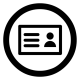 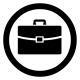 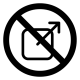 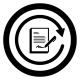 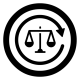 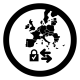 